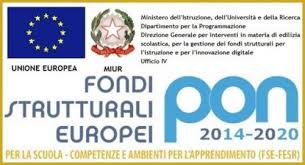 Al Dirigente ScolasticoII  I S T I T U T O    C O M P R E N S I V O    S T A T A L E ROSSANO (CS)Plesso:_____________________________OGGETTO: Richiesta acquisto materiale ……………………………………….… A.S. 20___/20___   . Progetto________________________________________________Da catalogo (presente sul MEPA)_____________________________________________________Data_________________                                                                                                                                                                                               Docente referente progettocodiceDescrizione articoloUnità di misuraquantitàPrezzo unitarioPrezzo totale